ПРОЕКТ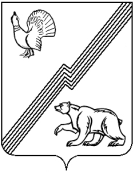 АДМИНИСТРАЦИЯ ГОРОДА ЮГОРСКАХанты-Мансийского автономного округа – Югры ПОСТАНОВЛЕНИЕОт ________ 										№ __________Об утвержденииплана перекрытия улиц для проведения программы праздничных мероприятий, посвящённых 56-летию города Югорска и Дню работников нефтянойи газовой промышленностиВо исполнение муниципальной программы города Югорска «Развитие культуры и туризма в городе Югорске на 2014 - 2020 годы», утвержденной постановлением администрации города Югорска от 31.10.2013 № 3246, в целях организации праздничных мероприятий, посвящённых празднованию 56-летия города Югорска и Дня работников нефтяной и газовой промышленности:Утвердить график перекрытия улиц города Югорска 29, 30, 31 августа 2018 года на время проведения репетиций Югорского карнавала, посвященного 56-летию города Югорска  и Дню работников нефтяной и газовой промышленности (приложение 1).Утвердить схему перекрытия улиц города Югорска 29, 30, 31 августа 2018 года на время проведения репетиций Югорского карнавала, посвященного 56-летию города Югорска  и Дню работников нефтяной и газовой промышленности (приложение 2).Утвердить схему перекрытия улиц города Югорска для проведения праздничных мероприятий, посвященных 56-летию города Югорска и Дню работников нефтяной и газовой промышленности 01 сентября 2018 года с 10:00 до окончания мероприятия (приложение 3).Утвердить схему перекрытия улиц города Югорска для проведения Югорского Карнавала, посвященного 56-летию города Югорска и Дню работников нефтяной и газовой промышленности 01 сентября 2018 года с 16:00 до окончания мероприятия (приложение 4).5.      Рекомендовать отделу министерства внутренних дел России по городу Югорску  (А.Н. Красильников) (по согласованию) спланировать и реализовать комплекс профилактических мер по обеспечению общественной безопасности и антитеррористической защищенности мест проведения праздничных мероприятий, в том числе обеспечить удаленность автотранспорта            от объектов проведения мероприятий на достаточном для обеспечения антитеррористической защиты расстоянии, согласно графика и схем перекрытий улиц города Югорска.6.        Управлению внутренней политики и общественных связей администрации города Югорска (Шибанов А.Н.) опубликовать в официальном печатном издании и разместить на официальном сайте органов местного самоуправления города Югорска график и схемы перекрытия улиц города Югорска. 7.       Контроль за выполнением постановления возложить на заместителя начальника отдела по гражданской обороне и чрезвычайным ситуациям, транспорту и связи администрации города Югорска А.А. Абросимова.Глава города Югорска                                                                                                      А.В. БородкинПриложение 1 к постановлению администрации города Югорскаот __________ №_____График перекрытия улиц города Югорска на время проведения репетиций Югорского карнавала, посвященного 56-летию города Югорска  и Дню работников нефтяной и газовой промышленности 29, 30, 31 августа 2018 года Приложение 2 к постановлению администрации города Югорскаот __________ №_____Схема перекрытия улиц города Югорска на время проведения репетиций Югорского карнавала, посвященного 56-летию города Югорска и Дню работников нефтяной и газовой промышленности, 29, 30, 31 августа 2018 годаул. Железнодорожная	ул. Ленина	ул. Ленина				ул. Ленина	Водоналивные	дорожные	ограждения	ул. Попова	ул. Попова	ул. Попова	приблизить наряд ДПСПриложение 3 к постановлению администрации города Югорскаот __________ №_____Схема перекрытия улиц города Югорска для проведения праздничных мероприятий, посвященных 56-летию города Югорска 01 сентября 2018.ул. Железнодорожная	Въезд во двор		   Банк		6	ул. Ленина		                              ул. Ленина				ул. Ленина	           1                                                                                                                2		3	      Въезд к сз			ул. Попова	ул. Попова	ул. Попова                    приближенный отряд ДПС                      Условное обозначение мест                       перекрытия большегрузным транспортомПриложение 4 к постановлению администрации города Югорскаот __________ №_____Схема перекрытия улиц города Югорска 01 сентября 2018 для проведения Югорского Карнавала – 2018 	ул. Железнодорожная                     1        1		9	ДНД	8	ул. Ленина	2	ул. Ленина				ул. Ленина       7 	3	ул. Попова	ул. Попова	ул. Попова		4	5     6	 Условное обозначение мест перекрытия большегрузным транспортомДатаМероприятиеНачало репетиции Окончание репетиции Время перекрытияПерекрываемые улицыОтветственные исполнители 29.08.2018Техническая репетиция объединённой колонны ООО «Газпром трансгаз Югорск»14:0017:00с 13:40 до 17:20 (3 ч. 40 мин.)ул. Мира: от ул. Ленина до ул. Попова1. Отдел Министерства внутренних дел России по городу Югорску;2. Отдел по гражданской обороне и чрезвычайным ситуациям, транспорту и связи администрации города Югорска; 3. ООО «Газпром трансгаз Югорск» (по согласованию)4. МАУ «Городское лесничество» (обеспечение перекрытия водоналивными конструкциями)30.08.2018Генеральная репетиция Югорского Карнавала 201819:0022:00с 18:40 до 22:20 (3 ч. 40 мин.)ул. Мира: от ул. Ленина до ул. Попова1. Отдел Министерства внутренних дел России по городу Югорску;2. Отдел по гражданской обороне и чрезвычайным ситуациям, транспорту и связи администрации города Югорска; 3. ООО «Газпром трансгаз Югорск» (по согласованию)4. Управление культуры администрации города Югорска; 5. МАУ «Городское лесничество» (обеспечение перекрытия водоналивными конструкциями);6.МАУ «Центр культуры «Югра презент»31.08.2018Генеральная репетиция объединённой колонны ООО «Газпром трансгаз Югорск»10:0012:00с 09:40 до 12:20 (2 ч. 40 мин.)ул. Мира: от ул. Ленина до ул. Попова1. Отдел Министерства внутренних дел России по городу Югорску;2. Отдел по гражданской обороне и чрезвычайным ситуациям, транспорту и связи администрации города Югорска; 3. ООО «Газпром трансгаз Югорск» (по согласованию)4. МАУ «Городское лесничество» (обеспечение перекрытия водоналивными конструкциями)